Your recent request for information is replicated below, together with our response.For the years i) 2018, ii) 2019, iii) 2020, iv) 2021, and v) 2022, of those arrested and brought into police custody but later released without charge for a) the common law offence of breach of the peace, and b) crimes of disorderly conduct under Section 38(1) of the Criminal Justice and Licensing (Scotland) Act 2010, please tell me:What the A) average and B) longest time was for a person to be held in custody before being released.In response to your request, please see the table below. Please note that for Section 38 of the Criminal Justice and Licensing (Scotland) Act 2010, each individual has been held for over 12 hours and this is due to the individual having to spend time out of the police cell and within a hospital. If you require any further assistance please contact us quoting the reference above.You can request a review of this response within the next 40 working days by email or by letter (Information Management - FOI, Police Scotland, Clyde Gateway, 2 French Street, Dalmarnock, G40 4EH).  Requests must include the reason for your dissatisfaction.If you remain dissatisfied following our review response, you can appeal to the Office of the Scottish Information Commissioner (OSIC) within 6 months - online, by email or by letter (OSIC, Kinburn Castle, Doubledykes Road, St Andrews, KY16 9DS).Following an OSIC appeal, you can appeal to the Court of Session on a point of law only. This response will be added to our Disclosure Log in seven days' time.Every effort has been taken to ensure our response is as accessible as possible. If you require this response to be provided in an alternative format, please let us know.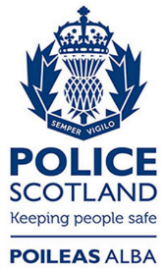 Freedom of Information ResponseOur reference:  FOI 23-1333Responded to:  9th June 2023YearAvg. time spent in custodyLongest time spent in custodyBreach of the PeaceBreach of the PeaceBreach of the Peace20182hrs 37mins6hrs 37mins20193hrs 25mins12hrs 18mins20202hrs 43mins7hrs 36mins20211hr 46mins3hrs 38mins20222hrs 16mins5hrs 56minsS.38 Criminal Justice and Licensing (Scotland) Act 2010S.38 Criminal Justice and Licensing (Scotland) Act 2010S.38 Criminal Justice and Licensing (Scotland) Act 201020182hrs 39mins38hrs 40mins20192hrs 35mins54hrs 49mins20202hrs 22mins28hrs 59mins20212hrs 21mins34hrs 13mins20222hrs 13mins26hrs 28mins 